לכבוד,	                      ‏  קצין הבטיחות החבר  :  _________________ שם החברה / המפעל  :  _________________הנדון : דרישת  תשלום  לדמי חבר/ חבילה מקיפה – שנת  2020חבר נכבד ,הנך מתבקש בזאת להסדיר את תשלום דמי החבר באיגוד לשנת 2020באחד מן המסלולים הבאים.  נא סמן את בחירתך :       מסלול בסיסי - עבור דמי חבר רגילים ( ללא השתתפות בימי השתלמות ) :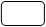                עד גיל 67 - התשלום בסך  430 ₪ .      מסלול בסיסי - עבור דמי חבר רגילים ( ללא השתתפות בימי השתלמות ) :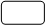                לחבר מעל גיל 67 - התשלום בסך  300 ₪ .     מסלול חבילה מקיפה - הכולל דמי חבר והשתתפות ב- 2 ימי ההשתלמות 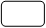               הארציים  הנותרים- לשנת  2020  (15.09.20, 22.12.20) – המסלול המשתלם ביותר!              עד גיל 67 :  התשלום בסך  910 ₪               מעל גיל 67 : 770 ₪                  ** 10% הנחה יינתנו לשלושה עמיתים ומעלה מאותה החברה- במסלול זה.          ניתן להסדיר התשלום, באחד מן האופנים הבאים : במשלוח המחאה בדואר אל:איגוד קציני בטיחות בתעבורה, ת.ד. 9122, תל אביב 6109101ביום ההשתלמות בהמחאה או במזומן  בהעברה בנקאית לחשבון האיגוד : מס' 2716385, בנק לאומי לישראל (10),       סניף עמק ברכה ( 624),  רח' עמק ברכה 23 ת"אהאיגוד הינו עמותה רשומה מס'  58009-272-4 המוכר ע"י נציבות שירות המדינה.חבר, הנך אחראי לתשלום חברותך ועליך לדאוג ללוות את הליך הסדרתו עד לסיומו. בעת העברה בנקאית יש לציין את שם החברה והחבר המשלם ו/או להעביר את ספח התשלום למשרד האיגוד . קבלה תשלח עם קבלת התשלום.					מומלץ לשלם את דמי החבר כסדרם כדי לשמור על רצף זכויות.     בכל שאלה ניתן ליצור קשר עם משרד האיגוד באמצעות הדוא"ל igudkb@netvision.net.il								                   ב ב ר כ ה ,								      הנהלת איגוד קציני בטיחות								          מקצועיים בתעבורה.	